Podstawa prawna:Konstytucja Rzeczypospolitej Polskiej z dnia 2 kwietnia 1997 r. uchwalona przez Zgromadzenie Narodowe w dniu 2 kwietnia 1997 r., przyjęta przez Naród w referendum konstytucyjnym w dniu 25 maja 1997 r., podpisana przez Prezydenta Rzeczypospolitej Polskiej w dniu 16 lipca 1997 r. (Dz. U. z 1997 r. Nr 78 poz. 483 ze zm.),Ustawa z dnia 7 września 1991 r. o systemie oświaty (Dz. U. z 2004 r. Nr 256 poz. 2572 ze zm.),Ustawa z dnia 26 stycznia 1982 r. Karta nauczyciela (Dz. U. z 2006 r. Nr 97 poz. 674 ze zm.),Rozporządzenie Ministra Edukacji Narodowej z dnia 23 grudnia 2008 r. w sprawie podstawy programowej wychowania przedszkolnego oraz kształcenia ogólnego w poszczególnych typach szkół (Dz. U. z 2009 r. Nr 4 poz. 17),Konwencja o ochronie praw człowieka i podstawowych wolności sporządzona w Rzymie dnia 4 listopada 1950 r., zmieniona następnie Protokołami nr 3, 5 i 8 oraz uzupełniona Protokołem nr 2 (Dz. U. z 1993 r. Nr 61 poz. 284 ze zm.),Konwencja o Prawach Dziecka przyjęta przez Zgromadzenie Ogólne Narodów Zjednoczonych (Dz. U. z 1991 r. Nr 120 poz. 526 ze zm.),Podstawa Programowa Wychowania PrzedszkolnegoProgramy Wychowania Przedszkolnego:„W kręgu zabawy"Statut przedszkola.Projekt  zatwierdzono uchwałą Rady Pedagogicznej ………………………z dnia ……………………………….i uchwałą Rady Rodziców ……………………..z dnia…………………….WSTĘPProjekt zakłada podmiotowe traktowanie dzieci, poszanowanie ich godności osobistej, stwarzanie sytuacji wyzwalającej ich aktywność oraz warunków do pełnego rozwoju osobowego każdego z wychowanków, zgodnego z ich wrodzonym potencjałem i możliwościami.Program został opracowany w oparciu o diagnozę sytuacji wychowawczej w przedszkolu   Z prowadzonych obserwacji wynika, że dzieci w małym stopniu potrafią działać zespołowo, nie zawsze przestrzegają reguł społeczności dziecięcej, zdarzają się wśród nich konflikty i przypadki agresji wobec innych przedszkolaków lub niszczenia zabawek.Podmiotem działań wychowawczych w stosunku do swoich dzieci są rodzice. Nauczyciele w swojej pracy wychowawczej uzupełniają w tym zakresie obowiązki rodziców oraz współdziałają z nimi. Jednym z najważniejszych zadań wychowawczych jest wspomaganie wszechstronnego rozwoju dzieci.Projekt  stanowi wytyczne do pracy wychowawczej dla dyrektora przedszkola, nauczycieli, pedagoga, pracowników niepedagogicznych oraz rodziców. Realizacja założeń projektowych wpłynie na spójność i wielokierunkowość oddziaływań wychowawczych.CELE PROJEKTUCele główne:Wprowadzanie dzieci w świat wartości i emocji.Działanie w systemie wartości.Poszukiwanie wartości, odkrywanie i doświadczanie ich wraz dzieckiem.Poznawanie emocji i radzenie sobie z nimi.Cele szczegółowe:Odnajdywanie spokoju w sobie i otoczeniu.Kształtowanie szacunku dla siebie samego i innej osoby.Rozwijanie poczucia odpowiedzialności za siebie i innych.Nawiązywanie pozytywnych relacji z innymi ludźmi.Kształtowanie postaw tolerancji wobec „inności” drugiego człowieka.Poznawanie swoich emocji, radzenie sobie z nimi.Rozwiązywanie konfliktów – kary i nagrody.Kształtowanie tożsamości narodowej, kulturowej i historycznej.Wprowadzenie kodeksu dla rodziców i dzieci.Założenia projektu i formy realizacjiWszystkie zajęcia w przedszkolu uwzględniają założenia projektu . Nauczyciele dostosowują przekazywanie wiedzy, kształtowanie umiejętności i postaw wychowanków do odpowiedniej w tym wieku aktywności dzieci, umożliwiają poznawanie świata w jego jedności i złożoności, wspomagają samodzielność uczenia się, inspirują do wyrażania własnych myśli i przeżyć oraz rozbudzają ciekawość poznawczą i motywację do dalszej edukacji.	Materiał edukacyjny dotyczy następujących obszarów z podstawy programowej:Kształtowanie umiejętności społecznych dzieci: porozumiewanie się z dorosłymi 
i dziećmi, zgodne funkcjonowanie w zabawie i w sytuacjach zadaniowych (1)Kształtowanie czynności samoobsługowych, nawyków higienicznych i kulturalnych. Wdrażanie dzieci do utrzymania ładu i porządku (2)Wdrażanie dzieci do dbałości o bezpieczeństwo własne i innych (6)Wychowanie rodzinne, obywatelskie i patriotyczne (15)Formy oddziaływań wychowawczych:zabawy samorzutne,zajęcia i zabawy zorganizowane,spacery, wycieczki, zabawy na powietrzu.Metody pracy wychowawczejaktywizujące (drama, wystawa, pokaz),problemowe (gry dydaktyczne, giełda pomysłów, inscenizacja, scenki rodzajowe).podające (opowiadanie, pogadanka, historyjka obrazkowa, wiersze, piosenki, praca z tekstem),ZADANIA WYCHOWAWCZEDyrektor przedszkola:dba o prawidłowe funkcjonowanie przedszkola i poziom pracy wychowawczej i opiekuńczej,koordynuje, organizuje i nadzoruje działania wychowawcze,stwarza warunki do prawidłowej realizacji praw dziecka.Nauczyciele:poznają dzieci oraz ich środowisko, a także utrzymują stały kontakt z rodzicami,organizują spotkania, wspierają i wspomagają rodziców w działaniach wychowawczych i opiekuńczych,współpracują z rodziną dziecka w celu ujednolicenia oddziaływań wychowawczych,poznają oczekiwania rodziców wobec przedszkola,rozwiązują indywidualne problemy poprzez udzielanie dzieciom wszechstronnej pomocy,propagują zasady kulturalnego zachowania,troszczą się o zdrowie dzieci, w szczególności poprzez wdrażanie ich do dbałości 
o higienę osobistą oraz przestrzegania zasad bezpieczeństwa,tworzą bezpieczną dla dziecka atmosferę, warunkującą zdrowie fizyczne i psychiczne,stosują środki wychowawcze wzmacniające pozytywne zachowania dzieci,eliminują zachowania niepożądane, zgodnie z obowiązującymi w przedszkolu zasadami,kształtują postawy wychowanków zgodnie z normami określonymi w programie wychowawczym przedszkola,systematycznie poszerzają zakres swoich kompetencji wychowawczych, zwłaszcza umiejętność skutecznej komunikacji interpersonalnej,wzajemnie wspierają swoje działania w ramach pracy zespołowej nauczycieli.Rodzice:współdziałają z nauczycielami w celu ujednolicenia oddziaływań wychowawczych 
i utrwalania efektów pracy wychowawczej nauczycieli,angażują się w proponowane przez przedszkole działania w celu usprawnienia swoich kompetencji wychowawczych,wspomagają dziecko w rozwoju wg wskazówek udzielanych przez nauczycieli lub specjalistów,przekazują nauczycielom oraz dyrektorowi wnioski z obserwacji pracy przedszkola.dbają o właściwą formę spędzania czasu wolnego przez dzieci.Pracownicy niepedagogiczni:reagują na przejawy negatywnych zachowań i informują o tym nauczyciela,wspomagają nauczycieli w realizowaniu działań wychowawczych.Rada Rodziców:reprezentuje ogół rodziców oraz podejmuje działania wspierające proces wychowawczy przedszkola,współdecyduje o formach pomocy dzieciom oraz ich wypoczynku,współuczestniczy w opracowaniu programu wychowawczego przedszkola.Uroczystości i imprezy przedszkolne:Pasowanie na przedszkolaka,Mikołajki,Spotkanie choinkowe,Dzień Babci i Dziadka,Bal karnawałowy,Święto Wiosny,Dzień Mamy i Taty,Dzień Dziecka,Festyn rodzinny,Inne wynikające z planu pracy przedszkola.EDUKACJA EMOCJONALNA I WPROWADZENIE W ŚWIAT WARTOŚCICo to jest wychowanie?Wychowanie to bardzo szerokie pojęcie odnoszące się do wielu aspektów dotyczących naszego życia. Najogólniej mówiąc termin „wychowanie” oznacza wszelkie zamierzone oddziaływania środowiska społecznego jak i naturalnego na każdą jednostkę ludzką. Oddziaływanie to trwa całe życie, ale jest różnie nasilone na różnych etapach. Możemy wyróżnić trzy rodzaje wychowania:Wychowanie naturalne.Samowychowanie.Wychowanie instytucjonalne.	Najbardziej popularne jest jednak wychowanie w odniesieniu do wychowania dzieci. Polega ono na opiece, zapewnieniu domu, pożywienia, miłości i podstawowych warunków do życia. Dzieci należy wychowywać całe życie, wpajając im zasady życia społecznego, podstawowe wartości i ucząc odpowiednich ról w grupie społecznej.Co to są wartości?	Wartości nie są czymś oczywistym. Nie rodzimy się z ich znajomością czy umiejętnością kierowania nimi. Dlatego czymś ważnym i oczywistym jest zapewnienie wszystkim dzieciom warunków do nauki wartości by miały szansę posługiwać się nimi. Musimy pamiętać, że wartości przede wszystkim wynosimy z domu rodzinnego, a przedszkole jest miejscem, które powinno wspierać rodziców przy ich wprowadzaniu. Mocny system wartości i umiejętności ich stosowania w życiu to najważniejszy kapitał, w jaki powinniśmy wyposażyć dziecko. Należy nauczyć dzieci:jak być przyzwoitym człowiekiem,jak budować dobre relacje z rówieśnikami,jak dokonywać właściwych wyborów.Należy uczyć wartości moralnych gdyż brak wartości stanowi zagrożenie dla świata. Najważniejsza w nauczaniu wartości powinna być świadomość dorosłych, że nie teoria, lecz ich własny przykład i zachowania najgłośniej przemawiają do dzieci. Trzeba być jednak uważnym, by praktykowane przez nas wartości w życiu codziennym, były spójne z tymi, których nauczamy. Wychowując dzieci należy pamiętać o tym, iż uczy się ono w zależności od środowiska, w którym żyje.  Pedagog Rafał Ryszka stworzył dziecięcy system wartości, który w formie zawartych pytań jest apelem do dorosłych.Skąd mam wiedzieć, co to są wartości - pokaż mi je wszystkie.Skąd mam wiedzieć, jak bronić swoich wartości - pokaż mi, jak się to robi.Skąd mam wiedzieć, co jest ważne - pokaż mi, co jest najważniejsze.Skąd mam wiedzieć, że wartości nabywa się od najmłodszych lat, a nie dopiero jak „dorosnę” - pokazuj mi dobre wartości od urodzenia, a nie czekaj na właściwy moment.Skąd mam wiedzieć, że pieniądze, sława, pośpiech to fałszywa droga - przecież pozwalasz mi słuchać bez przerwy, że to jest najważniejsze w życiu.Skąd mam wiedzieć, że złego przykładu nie dają mi „inni”, „ludzkość”, tylko TY. 
A jeśli od CIEBIE nauczę się dobrych zasad, – co obchodzi mnie zły przykład „ludzkości”.Przecież tego, co najważniejsze w życiu nie nauczę się z książek, oglądając telewizję, słuchając piosenek czy słuchając wszystkich dorosłych - tylko obserwując Ciebie.Co to są emocje?	Emocje odgrywają w życiu człowieka bardzo ważną rolę – zarówno dzieci jak i dorosłych. Towarzyszą nam w różnych sytuacjach, odpowiadają za nasze relacje ze światem zewnętrznym.
W pierwszych latach życia dziecka są one bardzo znaczące gdyż, w tym czasie kształtują się nawyki, zachowania, postawy, determinujące dalsze życie. Pierwszym środowiskiem, w którym funkcjonuje dziecko, a co za tym idzie zdobywa pierwsze umiejętności jest rodzina. Zdaniem psychologów kontakt emocjonalny między dzieckiem a rodzicami zwłaszcza matką ma ogromne znaczenie dla prawidłowego rozwoju dziecka, sprzyja kształtowaniu się określonych postaw i zachowań. Drugim ważnym miejscem rozwijającym i kształtującym emocje jest przedszkole.Dziecko w przedszkolu wchodzi w swój pierwszy świat, zdobywa doświadczenia 
w wyrażaniu odbiorze emocji i uczuć. Nauczyciel przedszkola jest pierwszą osobą po rodzicach, która ma wpływ na kształtowanie postaw, umiejętności społecznych oraz rozwój emocjonalny dziecka.Dziecko nie zmienia się tylko fizycznie, ale zmienia się również psychicznie. Psychika małego człowieka cechuje się dużą emocjonalnością. Dziecku w wieku przedszkolnym towarzyszy ładunek różnorodnych uczuć. Sfera emocjonalna jest bardzo delikatna i najtrudniejsza do kształcenia. Dziecięce emocje szybko powstają i szybko się zmieniają. Dzieci ujawniają emocje w różnych formach ekspresji:mimiką,ruchowo,werbalnie.Dopiero pod koniec wieku przedszkolnego reakcje emocjonalne stają się bardziej adekwatne do rodzaju i siły bodźca. W tym czasie zaczynają się pojawiać oceny estetyczne i moralne. Dopiero dziecko sześcioletnie uzyskuje znaczną równowagę emocjonalną, ale jest również drażliwe na ocenę swojej osoby. Dlatego tak ważna jest dla właściwego rozwoju emocjonalnego znajomość i zaspokojenie podstawowych potrzeb dziecka. Klasyfikacja wg Maslowa pozwala zrozumieć, jak są zaspokajane: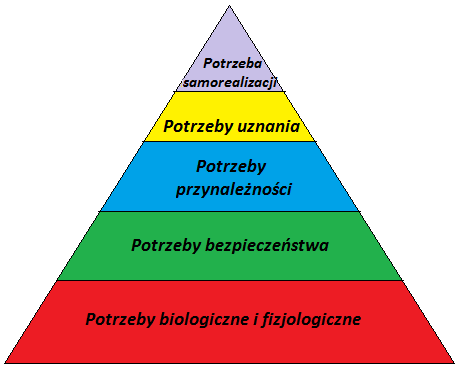 „Wspierając rozwój dziecka, trzeba nauczyć je rozumieć i nazywać własne potrzeby. Ważną umiejętnością jest także identyfikowanie i nazywanie różnych stanów emocjonalnych, a następnie nauczenie sposobów radzenia sobie z własnymi emocjami oraz kontrolowanie zachowań”. Dlatego też „bardzo ważne jest wprowadzenie dzieci w świat wartości. Zasadniczą sprawą jest, aby nie tylko przyswoiło sobie wiedzę  o określonych wartościach i normach, ale by przyjęło je, jako kryterium własnego postępowania”.Wskazówki metodyczne dla nauczycieli	Edukację w zakresie emocji i wartości powinniśmy rozpocząć od przyzwyczajania dzieci do mówienia  o swoich uczuciach czy potrzebach. Można do tego wykorzystać, np. buźki, by dzieci mogły pokazywać, jakie jest ich samopoczucie. Powinno się stosować różne zabawy i ćwiczenia pozwalające na dostrzeżenie emocji i potrzeb innych, a także określenie przyczyn tych emocji. Następny krok powinien polegać na pokazaniu sposobów poradzenia sobie w sytuacjach trudnych.	Bardzo ważne jest by nauczyciel przygotowując dzieci od najmłodszych lat do nawiązywania pozytywnych kontaktów z innymi oraz współdziałania pokazał im możliwość komunikowania się w sposób werbalny i niewerbalny. Istotne jest też sygnalizowanie gotowości do mówienia i uczenia się zasad poprawnej dyskusji. Nauczyciel powinien wprowadzać dzieci w pełnienie różnych ról: najpierw jednorazowo, a potem na dłuższy czas, np. poprzez pełnienie dyżurów czy tworzenie okazji do wykonywania zadań w parach i małych (3, 4 osobowych) zespołach.Dzieci trzyletnie i czteroletnie.	Mają problemy z dostrzeganiem i akceptowaniem indywidualności każdego człowieka. Dlatego zadaniem nauczyciela powinno być tworzenie okazji by dzieci mogły mówić o swoich potrzebach, upodobaniach, celach. Bardzo ważne są też sytuacje, w których uczymy dzieci słuchać się wzajemnie.Dzieci pięcioletnie i sześcioletnie.	Dzieci w tym wieku są już gotowe by w sytuacjach konfliktowych wzajemnie się wysłuchać 
i znaleźć rozwiązanie problemu. Rola nauczyciela polega na dopilnowaniu, aby rozwiązanie zaproponowane przez dzieci satysfakcjonowało obie strony konfliktu.	Poznawanie wartości powinno łączyć się z konkretnymi blokami tematycznymi, np.:„Moje przedszkole – uczymy się odpowiedzialności”;„Moja rodzina – uczymy się jak kochać innych”;„Katalog dobrego przedszkolaka”.TREŚCI EDUKACYJNEZawarte w projekcie  treści stanowią system wybranych elementów wartości oraz zamierzone osiągnięcia, które dzieci powinny nabyć po realizacji założeń programowych.Emocje – sposoby radzenia sobie z nimiZamierzone osiągnięcia dzieci:Poziom I (dzieci trzyletnie):identyfikuje i nazywa różne stany emocjonalne,rozpoznaje i nazywa własne potrzeby,akceptuje potrzeby innych.Poziom II (dziecko czteroletnie):wskazuje przyczyny powstałych emocji,opisuje swoje mocne i słabe strony,traktuje niepowodzenia jako informacje, co trzeba poprawić, zmienić,zna sposoby radzenia sobie z własnymi emocjami,właściwie reaguje na przejawy emocji innych,kontroluje własne zachowanie,przewiduje skutki różnych zachowań.Poziom III (dziecko pięcioletnie):określa własne plany, zamierzenia,opisuje wielowymiarowość człowieka (postrzegam, myślę, czuję, działam),potrafi rozpoznać własne możliwości, budować pozytywny obraz siebie i dokonywać samooceny.Współdziałanie – nawiązywanie pozytywnych kontaktówZamierzone osiągnięcia dzieci:Poziom I (dziecko trzyletnie):skupia uwagę na mówiącej do niego osoby,odkrywa znaczenia komunikowania się w sposób niewerbalny,z ważnymi sprawami w ustalony sposób zwraca się do nauczyciela,podporządkowuje się zachowaniom oczekiwanym przez opiekunów,stosuje zwroty grzecznościowe,przestrzega ustalonych norm postępowania, np. sprząta zabawki,samodzielnie wykonuje proste czynności porządkowe.Poziom II (dziecko czteroletnie):wskazuje zachowania akceptowane społecznie,mówi wprost czego oczekuje i myśli,zachowuje przyjazny klimat,pełni wyznaczone role, np. dyżur,w parach i w trzyosobowych zespołach podejmuje i realizuje różne zadania.Poziom III (dziecko pięcioletnie):ustala zakresy obowiązków,planuje i wykonuje zadania w zespole trzy, czteroosobowym,ocenia sposób wykonania powierzonych zadań,wspólnie rozwiązuje problemy.Rozwiązywanie konfliktów – kary i nagrodyZamierzone osiągnięcia dzieci:Poziom I (dziecko trzyletnie):zgłasza gotowość do mówienia,słucha innych, nie przerywając.Poziom II (dziecko czteroletnie):akceptuje sytuację, gdzie następuje różnica potrzeb, zadań i celów,dyskutuje wg zasad ustalonych przez nauczyciela.Poziom III (dziecko pięcioletnie):dyskutuje z kolegą i dochodzi do kompromisu,doświadcza samodzielnego rozwiązywania sytuacji konfliktowych.System kar:rozmowa z dzieckiem,posadzenie dziecka przy stoliku (przemyślenie swojego zachowania),chwilowe odsunięcie dziecka od zabawy,czasowe odebranie przydzielonej funkcji,poinformowanie rodziców o zachowaniu dziecka.System nagród:pochwała słowna dla dziecka,pochwała słowna przed całą grupą,możliwość wybrania przez dziecko, np. gry lub zabawy, w którą wszyscy będą się bawić,pochwała słowna dziecka przed rodzicami,oklaski,przydział funkcji,zaznaczenie pozytywnego zachowania na „Drzewku sukcesów” – emblemat.Wartości - kształtowanie postawZamierzone osiągnięcia dzieci:Poziom I (dziecko trzyletnie):przygotowanie do rozpoznawania i rozumienia podstawowych wartości, takich jak: przyjaźń, miłość, odpowiedzialność, szacunek, prawda, tolerancja, współdziałanie oraz wspólne ustalanie norm w oparciu o te wartości.Poziom II (dziecko czteroletnie):rozpoznaje wartości takie jak: prawda, piękno, odpowiedzialność, tolerancja, szacunek, szczęście, miłość, przyjaźń, inne,dostrzega krzywdę innych,nie wyśmiewa się i nie chwali,pomaga słabszym i potrzebującym pomocy,uczestniczy w tworzeniu i przestrzega norm współżycia opartych na wartościach,akceptuje, że wszyscy mają równe prawa i obowiązki.Poziom III (dziecko pięcioletnie):dostrzega skutki okazywania wartości w relacjach ze sobą i innymi ludźmi,formułuje ocenę zachowań własnych i innych osób,dokonuje wyborów i przeżywa pozytywne efekty własnych działań.Tożsamość – budowanie poczucia przynależności regionalnej i narodowejZamierzone osiągnięcia dzieci:Poziom I (dziecko trzyletnie):podaje nazwę dzielnicy, w której mieszka,podaje nazwę miejscowości, w której mieszka.Poziom II (dziecko czteroletnie):odszukuje swoją miejscowość na konturowej mapie Polski,zna terminologię geograficzną dotyczącą miejsca zamieszkania (góra, rzeka, jezioro,),rozpoznaje charakterystyczne obiekty, w tym zabytki,podaje nazwę regionu,odszukuje region na konturowej mapie Polskiopisuje typowe tradycje regionu (obrzędy i sztuka ludowa, potrawy),dostrzega różnicę pomiędzy współczesnym strojem uroczystym a strojem regionalnym,rozpoznaje taniec regionalny,zna wybrane legendy regionalne,nazywa największe miasta regionu,nazywa ojczyznę,rozpoznaje kształt mapy Polski,rozpoznaje i wyróżnia symbole narodowe: hymn, godło, flaga, język,nazywa stolicę, największą rzekę, morze,dostrzega piękno polskiej przyrody i konieczność jej ochrony,nazywa Europę, jako kontynent, na którym znajduje się Polska,orientuje się, że Polska należy do Unii Europejskiej.Poziom III (dziecko pięcioletnie):pełną nazwę miejscowości (ewentualnie wyjaśnia nazwę – legenda),podaje wyjątkowe fakty historyczne dotyczące swojej miejscowości,nazywa największe zakłady lub typowe zajęcia mieszkańców,podaje istotne fakty historyczne,dotyczące regionu,identyfikuje się z regionem, nazywa wybrane regiony Polski,nazywa największe miasta Polski,dostrzega piękno polskiej sztuki,dostrzega dorobek polskiej nauki, sportu, kultury (wybrane przykłady),wskazuje położenie Polski na mapie Europy.WSKAZÓWKI DLA NAUCZYCIELI I RODZICÓWDO REALIZACJI PROGRAMU WYCHOWAWCZEGO PRZEDSZKOLABądźcie konsekwentni, róbcie to, co mówicie i mówcie o tym, co robicie.Bądźcie świadomi, czego uczycie.Bądźcie żywym przykładem właściwego zachowania.Bądźcie dobrymi obserwatorami dzieci.Dobrze poznajcie siebie i swoje możliwości.Połóżcie nacisk na pogłębianie swoich wiadomości i możliwości.Twórzcie atmosferę wzajemnego zaufania i szacunku.Nie oczekujcie, że natychmiast wystąpi u dziecka pożądana umiejętność, zmiany wymagają czasu.Nagradzajcie dziecko za podejmowanie działań z własnej inicjatywy oraz za właściwe ich     wykonanie,Bądźcie cierpliwi – pamiętajcie, że pośpiech szkodzi.KODEKS RODZICÓWKODEKS PRZEDSZKOLAKAAbsolwent przedszkolaPrzestrzega reguł obowiązujących w społeczności dziecięcej (stara się współdziałać 
w zabawach i w sytuacjach zadaniowych) oraz w świecie dorosłych.Samodzielnie radzi sobie w sytuacjach życiowych i próbuje przewidywać skutki swoich zachowań.Wie, że nie należy chwalić się bogactwem i nie należy dokuczać dzieciom, które wychowują się w trudniejszych warunkach, a także wyszydzać i szykanować innych,Posiada umiejętności oceniania siebie i innych bez krytykowania.Wie, jak trzeba zachować się w sytuacji zagrożenia i gdzie można otrzymać pomoc, umie o nią poprosić.Wie, jak należy się zachować na uroczystościach, np. na koncercie, festynie, przedstawieniu, w teatrze, w kinie,Zna siebie – własne możliwości, swoją wartość, indywidualne uzdolnienia.Wierzy w siebie – umie pokonywać trudne sytuacje.Potrafili nazywać uczucia towarzyszące mu w różnych sytuacjach oraz radzić sobie z uczuciami negatywnymi.Rozumie uczucia innych.Jest swobodny w relacjach z dorosłymi i umie bronić własnych racji i słuchać ze zrozumieniem innych.Ma poczucie partnerstwa, równego i sprawiedliwego traktowania siebie nawzajemDotrzymuje zawieranych umów.Jest wrażliwy i tolerancyjny.Potrafili współdziałać i współpracować dla osiągnięcia wspólnego celu.Wie, jakiej jest narodowościWie, że wszyscy ludzie mają równe prawa.EWALUACJA PROJEKTU      Narzędzia, z pomocą, których sprawdzimy zdobyte wiadomości i umiejętności:rozmowy z dziećmi, rodzicami i nauczycielami,ankiety skierowane do rodziców i nauczycieli,zajęcia otwarte dla rodziców,obserwacje,karty pracy,twórczość dzieci.Literatura:Bettelheim B., (1985). Cudowne i pożyteczne. O wartościach i znaczeniach baśni. Warszawa.Haug-Schnabel G., Schmid -Steinbrunner B. (2008) . Dziecko z charakterem. Jak wspierać psychikę dziecka, aby ustrzec je przed lękiem, ucieczką w przemoc lub uzależnienia. Poznań: Media Rodzina.Jarco J., Kalita Z., Semp M., (1993) . Świat wartości moralnych. Warszawa-Wrocław.Łobocki M. (2002). Wychowanie moralne w zarysie. Kraków.Matusewicz C. (1975). Psychologia wartości. Warszawa-Poznań.McGregor C. Kształtowanie twórczej osobowości dziecka. Zabawy i ćwiczenia. Warszawa: Świat Książki.Miller J. C. (2003). Krótkie lekcje życia. Gry i zabawy. Warszawa: Pruszyński i S-ka.Papuzińska J., Żurakowski B. (red.). (1985). Wartości literatury dla dzieci i młodzieży. Warszawa-Poznań.Tillman D, Hsu D., (2004). Wychowanie w duchu wartości. Wchodzenie w świat 3 – 7 lat. Program edukacyjny. Wyd. WSiP.Tyszkowa M., Żurakowski B. (1984). Wartości w świecie dziecka i sztuki dla dziecka. Poznań.Weston D. C., Weston M. S. (1999). Co dzień mądrzejsze. 365 gier i zabaw kształtujących charakter, wrażliwość i inteligencję emocjonalną dziecka. Warszawa: Prószyński i S-ka.Zadania szczegółowe dla nauczyciela:Pobudzanie zainteresowania historią i tradycjami swojej rodziny.Wzmacnianie więzi rodzinnych (zapraszanie rodziców i dziadków na uroczystości organizowane w przedszkolu, zajęcia otwarte, festyn, prowadzenie rozmów i zajęć dotyczących poznawania pracy zawodowej rodziców i dziadków).Uświadamianie dzieciom ich przynależności narodowej - jesteśmy Polakami, mówimy po polsku, rozumiemy znaczenie słowa "ojczyzna" - zapoznanie dzieci z barwami narodowymi, godłem i hymnem Polski, pomaganie w orientowaniu się na mapie Polski.Wdrażanie dziecka do samodzielnego podejmowania prostych obowiązków w domu i przedszkolu. Dziecko: sprząta swoje zabawki, pomaga rodzicom, opiekuje się swoimi zwierzętami.Uwrażliwianie dziecka na potrzeby innych. Dziecko: zachowuje się cicho, gdy inni odpoczywają, pomaga osobom chorym i starszym, a także kolegom, którzy potrzebują pomocy, dzieli się z kolegami, opiekuje się nowym kolegą w przedszkolu, na podwórku.Uczenie zwrotów grzecznościowych i pokazywanie, kiedy powinno się je stosować.Wyrabianie nawyku uprzejmego witania się i żegnania z kolegami i ich rodzicami.Dostarczanie dzieciom wzorców właściwego postępowania (postawa nauczyciela, ale również bohaterów z literatury).Utrwalanie nawyków kulturalnego zachowania się w miejscach publicznych.Uczenie poszanowania własności - swojej i innych. Dziecko: dba o zabawki w domu i przedszkolu, o ubranie, nie niszczy pracy innych dzieci, interesuje się wytworami pracy kolegów, dostrzega wysiłek włożony w ich powstanie.Uczenie dziecka, jak być uprzejmym poprzez odpowiednie zwroty, miłe słowa.Uczenie dziecka prostych zasad savoir-vivre’u, stosowania ich w codziennych sytuacjach.Uczenie właściwego zachowania przy stole.Przyzwyczajanie dziecka do zachowywania porządku, sprzątania po sobie.Kształtowanie postawy proekologicznej. Dziecko: nie śmieci, nie depcze trawników, nie niszczy drzew, nie zrywa kwiatów, umie zachować się w lesie i na placu zabaw, segreguje śmieci.Uczenie rozwiązywania konfliktów.Uczenie szacunku do innych, podporządkowywania się rodzicom i nauczycielom, ich poleceniom i uwagom.Pokazywanie, jak można sprawić radość innym (składanie życzeń z różnych okazji, wykonanie prezentów, niesienie pomocy).Uczenie reagowania na przejawy samolubstwa, dokuczania, przezywania.Pokazywanie reguł i norm życia w grupie (zgodnego zachowania się podczas zabawy, właściwego korzystania ze sprzętu, mądrego rozwiązywania zaistniałych konfliktów).Zapoznawanie dziecka z konsekwencjami złego, niewłaściwego zachowania się, łamania przyjętych umów.Uczenie reagowania na polecenia nauczyciela.Wdrażanie do określania swoich uczuć, wyrażania swoich oczekiwań w sposób zrozumiały dla innych.Zapoznawanie z bezpiecznymi sposobami rozładowywania emocji tak, aby nie wyrządzić krzywdy innym.Uczenie właściwego przyjmowania pochwał i krytyki.Uczenie (np. na podstawie literatury i przedstawień) rozróżniania prawdy od fałszu, fantazji od kłamstwa; zachęcanie dzieci do próby oceny postępowania bohaterów bajek i opowiadań, do układania zakończeń historyjek obrazkowych, przewidywania skutków złego postępowania, wyciągania wniosków.Pokazywanie konsekwencji kłamstwa dla siebie i innych.Zachęcanie do podejmowania oceny postępowania własnego i kolegów w konkretnych sytuacjach.Pokazywanie, jak dbać o bezpieczeństwo swoje i innych - na drodze, na wakacjach, postępowanie z obcym itp. (np. cykliczne spotkania z policjantem).Ustalanie zasad warunkujących bezpieczeństwo podczas pobytu w przedszkolu oraz na wycieczkach.Zapoznawanie z konsekwencjami niebezpiecznych zabaw i zachowań.Uczenie zasad kodeksu drogowego dla pieszych, pokazywanie konieczności przestrzegania go.Wskazywanie na konieczność dbania o swoje zdrowie (zabawy ruchowe, zestawy ćwiczeń gimnastycznych, spacery, wycieczki, pobyt na świeżym powietrzu, odpowiednie ubieranie się, mycie rąk, wizyty kontrolne u lekarza, mycie zębów, właściwe odżywianie się, jedzenie śniadania).PRZEDSZKOLE KRÓLA MACIUSIA I  W KOMORNIKACHŚWIAT WARTOŚCI DZIECI  Projekt edukacyjny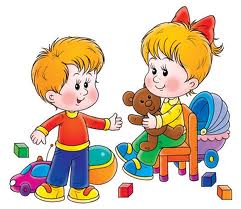 OCZEKUJEMYPOSTARAMY SIĘDostarczania nam informacji na temat zachowania naszego dziecka, jego osiągnięć i niepowodzeńPrzestrzegać zapisów statutowych przedszkolaUdzielania nam rad i wskazówek koniecznych do pracy z dzieckiem w domu, jeżeli zaistnieje taka potrzebaInteresować się osiągnięciami, niepowodzeniami dziecka, wspomagać je w razie niepowodzeńUmożliwienie nam częstych kontaktów z nauczycielami dzieckaInformować nauczyciela o zmianach 
w zachowaniu dziecka, pozytywnych jak i negatywnychZnalezienia wspólnych środków zaradczych i poczynienia wspólnych ustaleń, gdy wystąpią problemy z naszym dzieckiemZapoznawać się z treścią ogłoszeń zamieszczanych w „Kąciku dla rodziców” i na stronie internetowej przedszkolaZapoznania nas z normami i zasadami panującymi w grupie oraz środkami ich respektowaniaAngażować się w prace społeczne na rzecz przedszkola i grupyZapewnienia naszemu dziecku bezpiecznych warunków podczas pobytu 
w przedszkoluPrzyprowadzać i odbierać dziecko w określonych godzinach, tylko przez osoby pełnoletniePodmiotowego traktowania naszego dzieckaRespektować uchwały podjęte przez Radę Pedagogiczną i Radę RodzicówPOWINNIŚMYNIE MOŻEMYSzanować kolegów i osoby dorosłeBić, popychać, wyrządzać krzywdę innymByć kochanym i umieć kochaćPrzezywać innychPomagać sobie wzajemnieWyśmiewać się z innychByć życzliwym, uprzejmym i uczciwymPrzeszkadzać innym w zabawie i pracyBawić się zgodnieNiszczyc pracę innychSzanować własność innychZabierać cudzej własności bez pytaniaPytać o zgodę dorosłych i kolegówOszukiwaćBawić się bezpiecznieKrzyczeć, hałasowaćDbać zabawki i książkiBiegać po saliDbać o czystość, porządek i higienę osobistąNiszczyć zabawek i innych przedmiotów w przedszkoluSzanować pracę innychMówić brzydkich słówOkazywać, co myślimy i czujemyBawić się niebezpiecznymi przedmiotamiZdrowo się odżywiać i zjadać posiłkiWychodzić samodzielnie z sali